Friday 3rd July 2020Comparing length and heightThis week Sparrow Class will be focusing on length and height. Below is a link that provides 2 short video clips and 3 activities. There are also numberock songs to introduce the module and can be used as a great visualizer to support learning. Repetition of these resources will help to embed children’s knowledge and apply their learning. https://www.bbc.co.uk/bitesize/articles/z9dp7yc	https://www.youtube.com/watch?v=X_97AO2SkGUhttps://www.youtube.com/watch?v=djTNUp4XIRo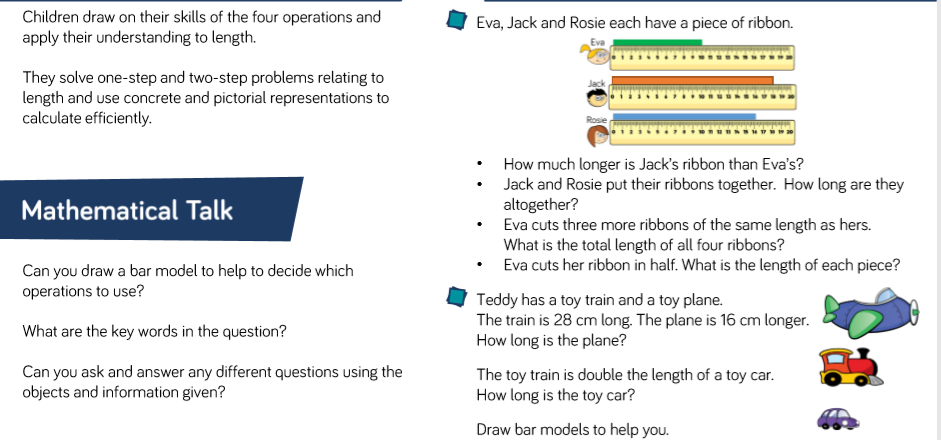 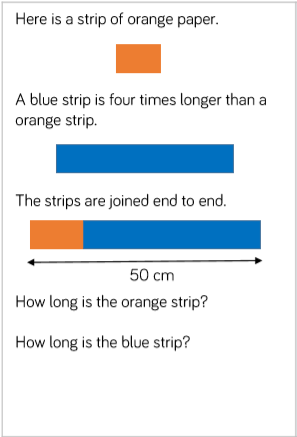 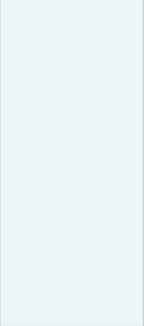 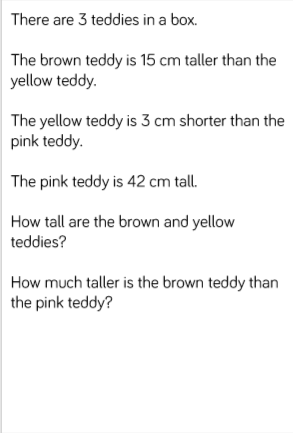 